Программадополнительного образования«Дорога в будущее» Федеральное государственное бюджетное профессиональное образовательное учреждение «Щекинское специальное учебно-воспитательное учреждение закрытого типа» (Щекинское СУВУ)Срок реализации 2019-2020 уч. г.Пояснительная запискаДополнительное образование детей – целенаправленный процесс воспитания, развития личности и обучения посредством реализации дополнительных образовательных программ, оказания дополнительных образовательных услуг и информационно-образовательной деятельности за пределами основных образовательных программ в интересах детей и  государства. Система дополнительного образования детей в Щекинском СУВУ предоставляет возможность подросткам с девиантным поведением, совершившим правонарушения,  заниматься  творчеством, спортом, познавательной  и исследовательской работой  в соответствии со своими желаниями, интересами и потенциальными возможностями. Основанием для реализации программ по дополнительному образованию детей  являются Конституция Российской Федерации, Федеральный  закон  от 29.12.2012 №273-ФЗ  «Об образовании в Российской Федерации», Концепция развития дополнительного образования детей (Распоряжение Правительства РФ от 04.09.2014г. №1726-р), Письмо Минобрнауки России от 11.12.2006 № 06-1844 «О примерных требованиях к программам дополнительного образования детей», Приказ Министерства образования и науки Российской Федерации от 29.08.2013г №1008 «Об утверждении Порядка органиазции и осуществления образовательной деятельности по дополнительным общеобразовательным программам», Федеральная целевая программа «Развитие дополнительного образования детей в Российской Федерации до 2020 года»,  письмо Министерства образования и науки Российской Федерации от 14.12.2015 №09-3564 «О внеурочной деятельности и реализации дополнительных общеобразовательных программ».Информационно-аналитический разделОрганизация дополнительного образования детей в Щекинском СУВУ опирается  на следующие приоритетные принципы: 1. Свободный выбор ребенком видов и сфер деятельности. 2. Ориентация на личностные интересы, потребности, способности ребенка. 3. Возможность свободного самоопределения и самореализации ребенка. 4. Единство обучения, воспитания, развития. 5. Практико-деятельностная основа образовательного процесса. 	Система дополнительного образования в учреждении ориентирована на  переход от знаниевого образования к компетентностному, где ведущим звеном в обеспечении обучения является образовательная программа нового поколения. Дополнительные общеобразовательные общеразвивающие программы разрабатываются в русле личностно-ориентированного и компетентностного подходов, создают условия для самостоятельного самоопределения личности, становления ее социальной компетентности и гражданской ответственности. Отличительной особенностью образовательных программ является их равная обращённость к ПЕДАГОГУ и ВОСПИТАННИКУ. Развитие ПЕДАГОГА выступает в качестве условия реализации такой программы и соответственно реализации задаваемых ею возможностей развития воспитанника. Образовательная деятельность педагога  состоит в создании пространства реальных возможностей развития воспитанника Щекинского СУВУ.Щекинское СУВУ  реализует дополнительные образовательные программы по следующим направлениям развития личности:Спортивно-оздоровительное.Общеинтеллектуальное.Общекультурное.Духовно-нравственное.СоциальноеСрок реализации программ может быть от 1 года до 3 лет.Дополнительные общеразвивающие программы направлены на духовно-ценностные ориентиры классической и народной культуры, патриотизм, нравственность; развитие познавательной активности, интереса к обучению; формированию привычки к систематическому труду, на развитие специальных способностей обучающихся; на углубление и расширение знаний, умений, навыков в выбранной сфере деятельности; на формирование ключевых компетентностей личности; на формирование представления о природе, обществе и человеке, соответствующих современному уровню знаний.С учетом потребностей и возможностей обучающихся, дополнительные общеразвивающие программы могут осваиваться в различных формах учебных занятий: репетиции, семинары, имитационно-ролевые игры, организационно-деловые игры, тренинги, образовательные путешествия, массовые образовательные мероприятия, презентации творческих или исследовательских проектов, концертных выступлений и других, в том числе с использованием современных информационных технологий, что определяется конкретной дополнительной образовательной программой.Деятельность обучающихся в Щекинском СУВУ осуществляется в разновозрастных детских объединениях дополнительного образования по интересам: клуб, студия, ансамбль, спортивная секция, творческая мастерская, кружок и другие (далее –  детские объединения).В 2019-2020 учебном году в учреждении функционируют 13 детских объединений по интересам: Танцевальная студия современного танца «Старт», кружок «Народный танец», «Киностудия «Хорошо», «Гитара и самодеятельная песня», «Плавание», «Атлетизм», «Баскетбол», «Футбол», «Хоккей»,  творческая мастерская декоративно-прикладного искусства «Фантазия»,  кружок «Компьютерные  технологии», интеллектуальный клуб «Эрудит»,  пошивочная мастерская «Умелые руки».С октября 2019 года планируется организация дополнительного образования обучающихся Щекинского СУВУ технической направленности:Кружок «Гончарное дело»;Кружок «Филимоновская игрушка»;Кружок «Кузнечное дело»;Кружок «Деревообработка и резьба по дереву»;Кружок «Ткачество».Целевой раздел.Целью реализации дополнительных общеразвивающих программ в Щекинском СУВУ является формирование общей культуры воспитанников учреждения, в т.ч. культуры здорового и безопасного образа жизни, личностное развитие подростков, обеспечение духовно-нравственного, гражданско-правового и трудового воспитания, выявление и поддержка талантливых и одаренных детей.Основные задачи реализации дополнительных общеразвивающих программ  в Щекинском СУВУ: формирование личности с широким эстетическим кругозором, воспитание общей и правовой культуры, привитие обучаемым этических и нравственных норм поведения;личностное развитие через творческое самовыражение, укрепление здоровья и профессиональное самоопределение  обучающихся в возрасте от 11 до 18 лет;адаптация подростков  к жизни в обществе;формирования у воспитанников  здорового образа жизни организация содержательного досуга воспитанников училища.Задачи дополнительных общеразвивающих программ определяются направлением конкретной образовательной программы и  классифицируются на образовательные, развивающие, воспитательные. При этом воспитание является  первостепенным приоритетом в дополнительном образовании воспитанников учреждения, главной  составляющей всей педагогической деятельности, интегрированной в общий процесс обучения и развития подростков, обучающихся в учреждении. Основные воспитательные задачи программ дополнительного образования детей в Щекинском СУВУ:Формирование  правовой культуры, законопослушности, гражданской позиции, патриотизма. Воспитание чувства товарищества, чувства личной ответственности.Воспитание нравственных качеств по отношению к окружающим (доброжелательность, толерантность,  уважение и т.д.). Воспитание и развитие художественного вкуса, потребности в творческой самореализации.Приобщение подростков к здоровому образу жизни и гармонии тела.Содержательный разделДеятельность объединений дополнительного образования регламентируется законодательством Российской Федерации и локальными нормативными актами Учреждения, в частности Положением о деятельности детских объединений дополнительного образования Щекинского СУВУ. К основной учебной документации, обеспечивающей функционирование объединений по интересам в Щекинском СУВУ,  относятся: рабочие программы, журнал учета рабочего времени педагога дополнительного образования, планы занятий и воспитательных мероприятий.  В деятельности педагога дополнительного образования эта документация имеет первостепенное значение и предшествует началу образовательного процесса. Содержание деятельности детских объединений определяется общеразвивающими программами дополнительного образования, разработанными педагогами дополнительного образования Щекинского СУВУ. Педагогические работники могут работать по  типовым, модифицированным, экспериментальным, авторским  и комплексным, интегрированным программам.В соответствии с рекомендациями Министерства образования РФ (письмо от 18 июня 2003 г. N 28-02-484/16 «Требования  к содержанию и    оформлению образовательных  программ  дополнительного  образования    детей»),  учебно-методического пособия «Управление социально-педагогической деятельностью УДОД», А.Б.Фомина, М,1993г.  структура дополнительных общеразвивающих  программ содержит следующие элементы:Титульный лист.Введение.Пояснительную записку.Учебный и учебно-тематический планы.Содержание изучаемого курса.Требования к уровню подготовки обучающихся.Методическое обеспечение.Список литературы.В ходе реализации дополнительной общеразвивающей программы педагогами дополнительного образования широко используется диагностический и исследовательский инструментарий. Это различные контрольно–оценочные диагностики, тесты стартовой, промежуточной и итоговой аттестации, анкеты, индивидуальные дневники наблюдений, обеспечивающие непрерывный мониторинг процесса личностного развития обучающихся. По дополнительным программам разрабатываются индивидуальные образовательные маршруты, рассчитанные на обучение одаренных детей или детей с ограниченными физическими возможностями.Аннотации дополнительных  общеразвивающих программ Щекинского СУВУОрганизационный раздел.Субъектами образовательного процесса в детских объединениях Щекинского СУВУ являются педагогические работники (педагоги дополнительного образования) и воспитанники учреждения.Организационные вопросы деятельности объединений дополнительного образования детей регулируются Положением о деятельности объединений дополнительного образования детей Щекинского СУВУ.Критерии эффективности деятельности объединений дополнительного образования детей в Щекинском СУВУКлючевыми компетенциями в  системе дополнительного образования детей в Щекинском СУВУ являются: коммуникативные, креативные, социальные и  здоровьесберегающие компетенции. Сферами их развития у воспитанников выступают такие сферы как: коммуникация, здоровьесбережение, социум, творчество.1. Коммуникация (система коммуникационного взаимодействия общества и воспитанника училища).Задачи сферы: создание условий для успешной реабилитации и социализации воспитанников; самоутверждения; проявления толерантности  и гуманизма.Деятельность: проведение тренинговых занятий на развитие  коммуникативных навыков, навыков взаимодействия, делового общения; привлечение воспитанников к организации и проведению профильных мероприятий, мастер – классов, участия в выставках, конкурсах, акциях.Критерии эффективности: культура общения, воспитанность, способность сдерживать негативные эмоции; позитивное отношение к жизни; уважение к культуре и традициям других народов; правильная устная речь; способность к самообразованию , свободному ориентированию в знаниях на межпредметном уровне.2.Здоровьесбережение (овладение воспитанниками культурой ЗОЖ).Задачи сферы: создание условий для успешного освоения воспитанниками норм ЗОЖ; безопасности жизнедеятельности.Деятельность:  организация участия воспитанников в соревнованиях различного уровня, активного  досуга; проведение мероприятий по профилактике негативных явлений в подростковой среде; проведение мероприятий по правовому просвещению, профилактике асоциального поведения.Критерии эффективности: соблюдение норм техники безопасности жизнедеятельности; соотнесение собственных идей, разработок, проектов с нормами экологической безопасности; вредных привычек.3.Социум (пространство усвоения и последующего активного воспроизводства воспитанником социального опыта) Задачи сферы:  создание условий для успешного развития у воспитанников  социальной активности: способности к согласованию своих творческих идей и планов; способности использовать потенциал социальной среды для своего  развития и профессиональной реализации.Деятельность: организация мероприятий, требующих разрешения возникших проблем; максимальное приближение предмета  деятельности к социуму (ближайшему  - например, группа, дружина, семья).Критерии эффективности: сформированность  информационных, коммуникативных и предметных компетенций; оценочное отношение к себе, к миру, к деятельности и к людям.4.Творчество ( через развитие творческих способностей  подростка формируются предметные компетенции – фундамент развития ключевых и общих компетенций в спец.учреждении).Задачи сферы: создание условий для успешного развития  у воспитанников критического и креативного мышления; развитие мотивации к осуществлению самостоятельной предметной деятельности; применение ЗУНов в любой сфере деятельности.Деятельность: привлечение воспитанников к получению новых знаний; организация самостоятельной работы воспитанников с информационными ресурсами; проведение персональных выставок творческих работ воспитанников, участие в конкурсно-фестивальном движении; формирование индивидуальных творческих портфолио воспитанников.Критерии эффективности: индивидуальность, стремление к творчеству, сформированность интеллектуальной сферы, профессиональное самоопределение.Ступени развития компетенций обучающихся в системе дополнительного образования Щекинского СУВУ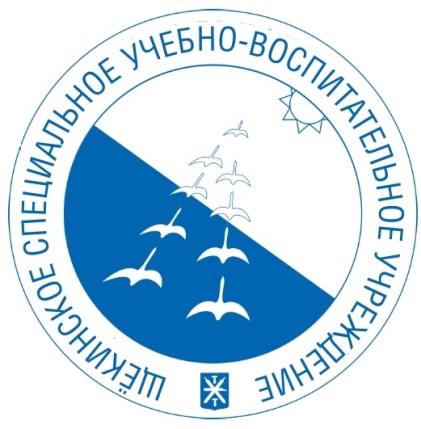 Наименование программыКраткая аннотация программыДОПОЛНИТЕЛЬНАЯ ОБЩЕРАЗВИВАЮЩАЯПРОГРАММА «ГИТАРА И САМОДЕЯТЕЛЬНАЯ ПЕСНЯ»Направление: общекультурное,  духовно-нравственноеОсновные цели и задачи программы: Освоение детьми навыков игры на гитаре, а также умения исполнять песни под гитару, с последующим совершенствованием навыков.Духовно-нравственное и культурное развитие личности. Развитие творческих способностей детей, стремления к самосовершенствованию и духовному обогащению.Осуществление нравственно-эстетического воспитания детей средствами и возможностями музыкального искусства.Сроки реализации программы:  3 годаКоличество учебных часов в год:  360  9 учебных часов  в неделю (36 часов в месяц)Возраст учащихся: 11-17 летДОПОЛНИТЕЛЬНАЯ ОБЩЕРАЗВИВАЮЩАЯПРОГРАММА «БАСКЕТБОЛ»Направление: спортивно-оздоровительноеОсновные цели и задачи программы: расширение двигательного опыта за счет овладения двигательными действиями из раздела «баскетбол» и использование их в качестве средств укрепления здоровья и формирования основ индивидуального здорового образа жизни;совершенствование функциональных возможностей организма;формирование позитивной психологии общения и коллективного взаимодействия;формирование умений в организации и судействе спортивной игры «баскетбол»;формирование здорового образа жизниСроки реализации программы:  3 годаКоличество учебных часов в год:  360 9 учебных часов  в неделю (36 часов в месяц)Возраст учащихся: 13-17 летДОПОЛНИТЕЛЬНАЯ ОБЩЕРАЗВИВАЮЩАЯПРОГРАММА  «КИНО И ДЕТИ»Направление: общекультурное, духовно-нравственноеОсновные цели и задачи программы: развитие творчески активной личности воспитанника средствами театральной деятельности и киноискусства;содействие жизненному и профессиональному самоопределению воспитанников училища.Культурное и творческое  развитие обучающихся.Сроки реализации программы:  3 годаКоличество учебных часов в год:  360 9 учебных часов  в неделю (36 часов в месяц)Возраст учащихся: 11-17 летДОПОЛНИТЕЛЬНАЯ ОБЩЕРАЗВИВАЮЩАЯПРОГРАММА  «КОМПЬЮТЕРНЫЕ ТЕХНОЛОГИИ»Направление: общеинтеллектуальноеОсновные цели и задачи программы: формирование у учащихся теоретических и практических знаний  в области компьютерной техники и информационных технологий;изучение основных инструментов и приемов, используемых в деятельности различных компьютерных программ;формирование навыков обработки информации посредством современных компьютерных технологий;содействие в предпрофессиональной ориентации обучающихся.Сроки реализации программы:  2 годаКоличество учебных часов в год:  360 9 учебных часов  в неделю (36 часов в месяц)Возраст учащихся: 12-17 летДОПОЛНИТЕЛЬНАЯ ОБЩЕРАЗВИВАЮЩАЯПРОГРАММА  «УМЕЛЫЕ РУКИ»Направление: общекультурное и социальноеОсновные цели и задачи программы: профессиональное ориентирование воспитанников; обучение трудовым навыкам работы с тканью и мехом; раскрытие потенциальных творческих  способностей каждого ребенка через творческий поиск;развитие художественного вкуса, фантазии, воображения подростков с девиантным поведением;формирование знаний о культурных традициях, ремеслах родного края.Сроки реализации программы:  1 годКоличество учебных часов:  360 9 учебных часов  в неделю (36 часов в месяц)Возраст учащихся: 12-17 летДОПОЛНИТЕЛЬНАЯ ОБЩЕРАЗВИВАЮЩАЯПРОГРАММА  «ПЛАВАНИЕ»Направление: спортивно-оздоровительноеОсновные цели и задачи программы: содействие гармоничному физическому развитию обучающихся;разносторонняя физическая подготовка и укрепление здоровья воспитанников; формирование знаний в сфере физической культуры и спорта;воспитание волевых и морально-этических качеств и позитивной социальной активности у обучающихся.Сроки реализации программы:  3 годаКоличество учебных часов в год:  360 9 учебных часов  в неделю (36 часов в месяц)Возраст учащихся: 15-17 летДОПОЛНИТЕЛЬНАЯ ОБЩЕРАЗВИВАЮЩАЯПРОГРАММА «СТУДИЯ СОВРЕМЕННОГО ТАНЦА «СТАРТ»Направление: общекультурноеОсновные цели и задачи программы: культорологическое и физическое развитие детей с девиантным поведением;коррекция психоэмоционального состояния детей, популяризация современного танца в подростковой среде;обучение подростков современному танцевальному искусству;творческое развитие подростков.Сроки реализации программы:  1 годКоличество учебных часов в год:  360 9 учебных часов  в неделю (36 часов в месяц)Возраст учащихся: 12-17 летДОПОЛНИТЕЛЬНАЯ ОБЩЕРАЗВИВАЮЩАЯПРОГРАММА  «ТВОРЧЕСКАЯ МАСТЕРСКАЯ «ФАНТАЗИЯ»Направление: общекультурное и социальноеОсновные цели и задачи программы: воспитание художественной культуры воспитанников учреждения;развитие их интереса к народному творчеству, его традициям и наследию;приобщение детей к общечеловеческим ценностям и их подготовка к самостоятельной жизни;профилактика асоциального поведения;приобретение новых трудовых навыков;предпрофессиональная подготовка.Сроки реализации программы:  1 годКоличество учебных часов в год:  360 9 учебных часов  в неделю (36 часов в месяц)Возраст учащихся: 11-17 летДОПОЛНИТЕЛЬНАЯ ОБЩЕРАЗВИВАЮЩАЯПРОГРАММА  «ФУТБОЛ»Направление: спортивно-оздоровительноеОсновные цели и задачи программы: укрепление здоровья, содействие правильному физическому развитию и закаливанию организма ;формирование здорового образа жизни у подростков с девиантным поведением;повышение физической и умственной работоспособности обучающихся.Сроки реализации программы:  1 годКоличество учебных часов в год:  360 9 учебных часов  в неделю (36 часов в месяц)Возраст учащихся: 13-17 летДОПОЛНИТЕЛЬНАЯ ОБЩЕРАЗВИВАЮЩАЯПРОГРАММА  «ХОККЕЙ»Направление: спортивно-оздоровительноеОсновные цели и задачи программы: формирование здорового образа жизни у подростков с девиантным поведением;привлечение большого количества детей и подростков к занятиям по хоккею;обеспечение всестороннего физического развития и укрепления здоровья подростков.Сроки реализации программы:  3 годаКоличество учебных часов в год:  360 9 учебных часов  в неделю (36 часов в месяц)Возраст учащихся: 13-17 летДОПОЛНИТЕЛЬНАЯ ОБЩЕРАЗВИВАЮЩАЯПРОГРАММА  «ЭРУДИТ»Направление: общеинтеллектуальноеОсновные цели и задачи программы: создание условий для формирования интеллектуальной активности детей с девиантным поведением;развитие мышления в процессе формирования основных приемов мыслительной деятельности;развитие психических познавательных процессов: различных видов памяти, внимания, зрительного восприятия, воображения;развитие языковой культуры и формирование речевых умений;расширение кругозора учащихся;содействие успешной социализации воспитанников по месту жительства.Сроки реализации программы:  1 годКоличество учебных часов в год:  360 9 учебных часов  в неделю (36 часов в месяц)Возраст учащихся: 11-17 летДОПОЛНИТЕЛЬНАЯ ОБЩЕРАЗВИВАЮЩАЯПРОГРАММА  «АТЛЕТИЗМ»Направление: спортивно-оздоровительное Основные цели и задачи программы: приобретение теоретических и практических спортивных навыков, способствующих укреплению здоровья, правильному физическому развитию детей и подростков с девиантным поведением.ориентация подростков на здоровый образ жизни;подготовка к службе в вооруженных силах РФ;профилактика вредных привычек.Сроки реализации программы:  3 годаКоличество учебных часов в год:  360 9 учебных часов  в неделю Возраст учащихся: 11-17 летДОПОЛНИТЕЛЬНАЯ ОБЩЕРАЗВИВАЮЩАЯПРОГРАММА  «НАРОДНЫЙ ТАНЕЦ»Направление: общекультурноеОсновные цели и задачи программы: культорологическое развитие детей с девиантным поведением;коррекция психоэмоционального состояния детей посредством художественно-эстетического воспитания;обучение подростков танцевальному искусству;творческое развитие обучающихся.Сроки реализации программы:  1 годКоличество учебных часов в год:  360 9 учебных часов  в неделю (36 часов в месяц)Возраст учащихся: 12-17 летI ступеньII ступеньIII ступеньIV ступеньФормирование базовой культуры и образования11-12 летФормирование профильных предметных компетенций, качеств и ценностей «Человек культуры» (гражданские, творческие, нравственные, практические, валеологические)         13-14 летРазвитие ключевых компетенций:коммуникативных, креативных,социальных, здоровьесберегающихна основе реализации предметных компетенций15-16 летРазвитие общих компетенций обучающихся(адаптация, реабилитация,интеграция в социум, самореализация) на основе реализации ключевых и предметно – фундаментальной компетенций17-18 лет